1. Модуль Управление Запасами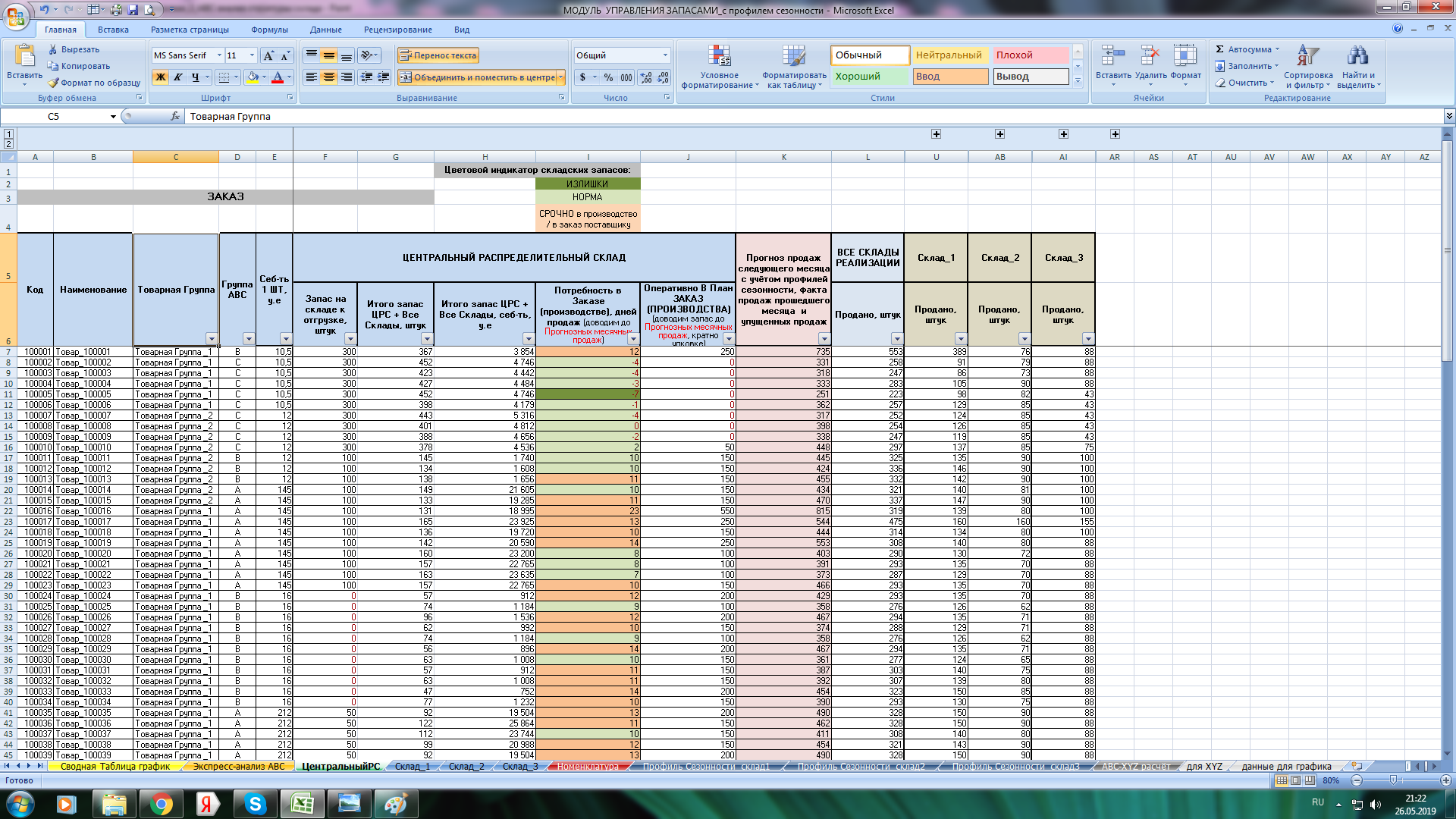 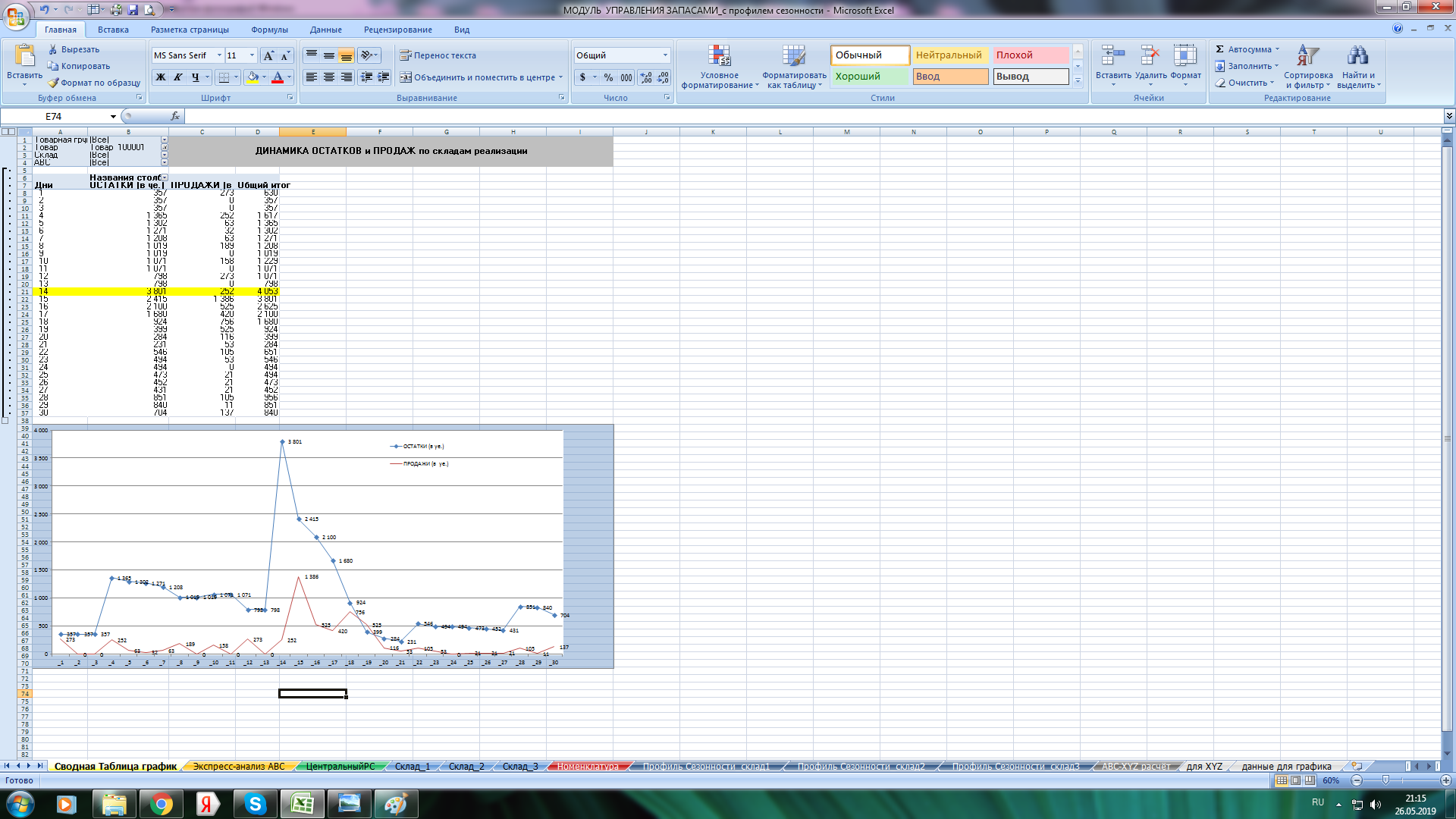 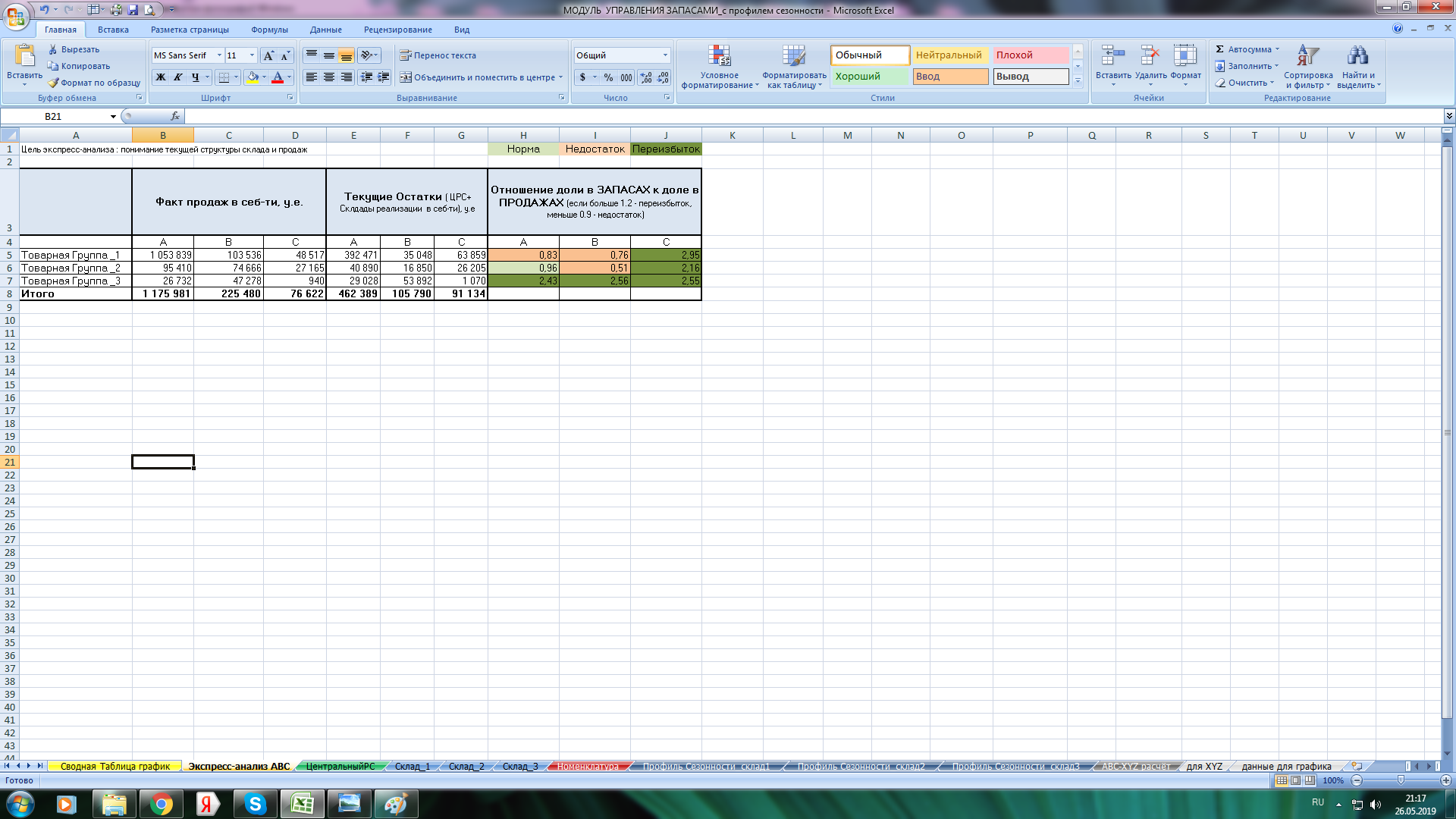 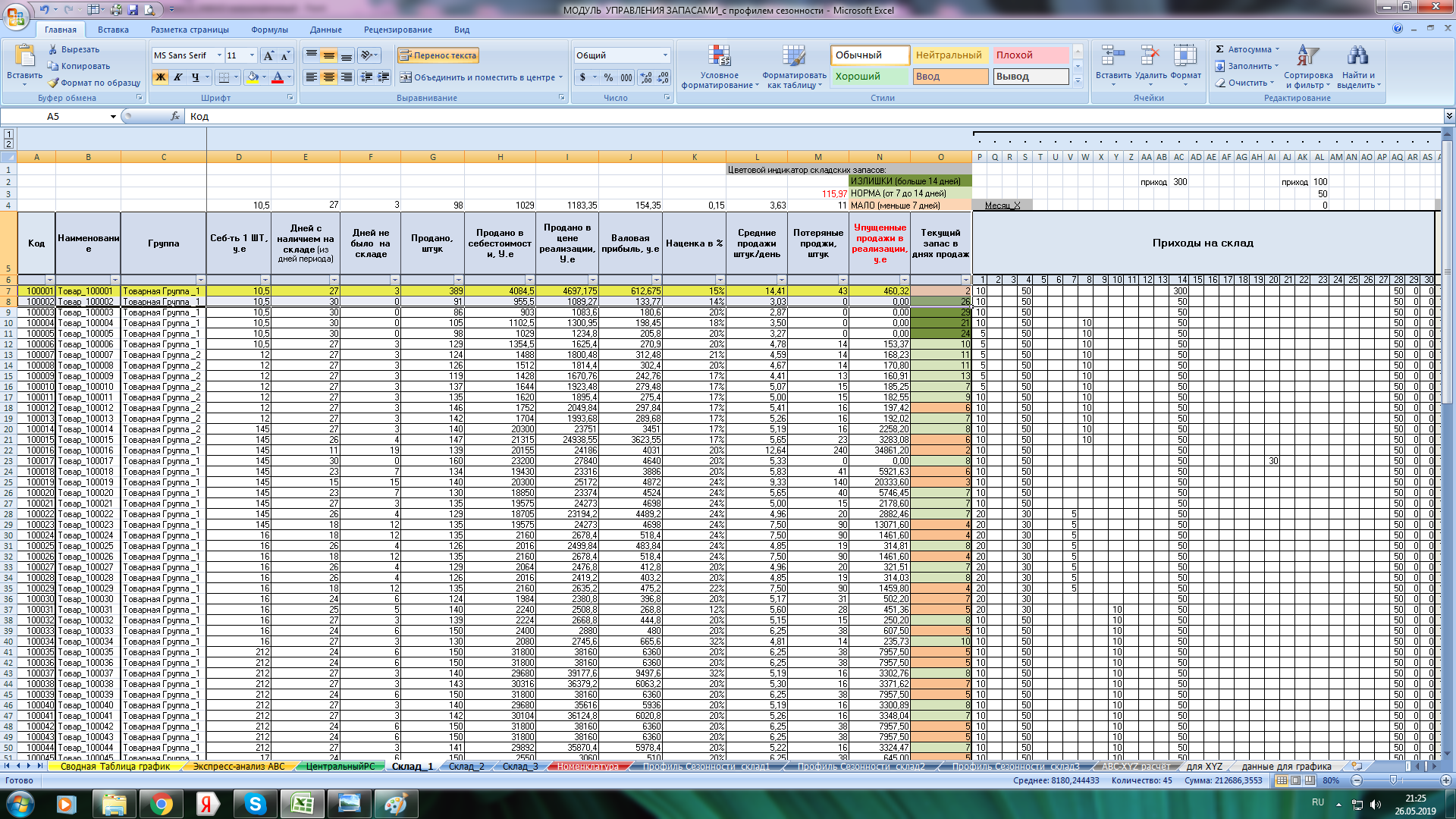 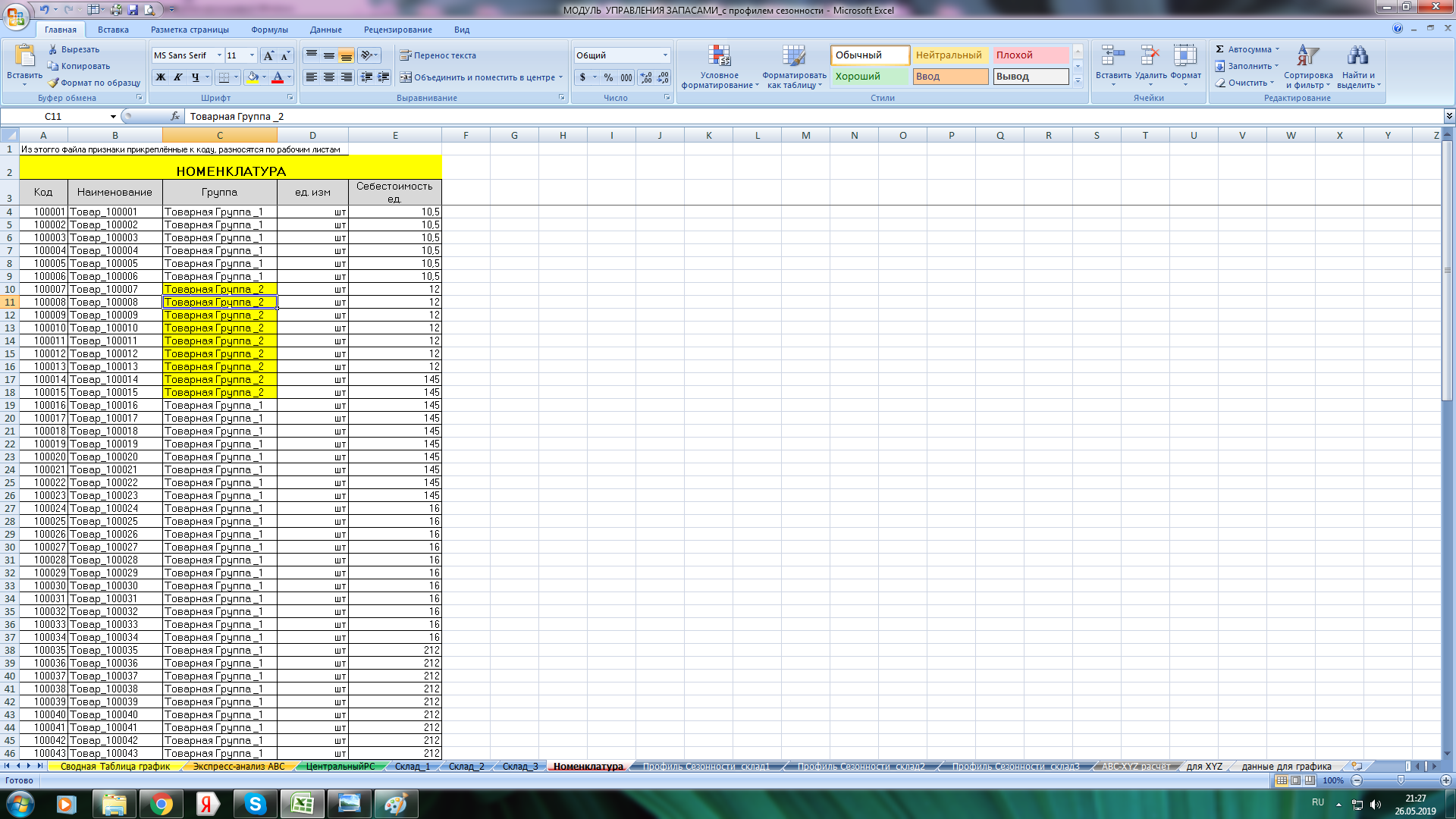 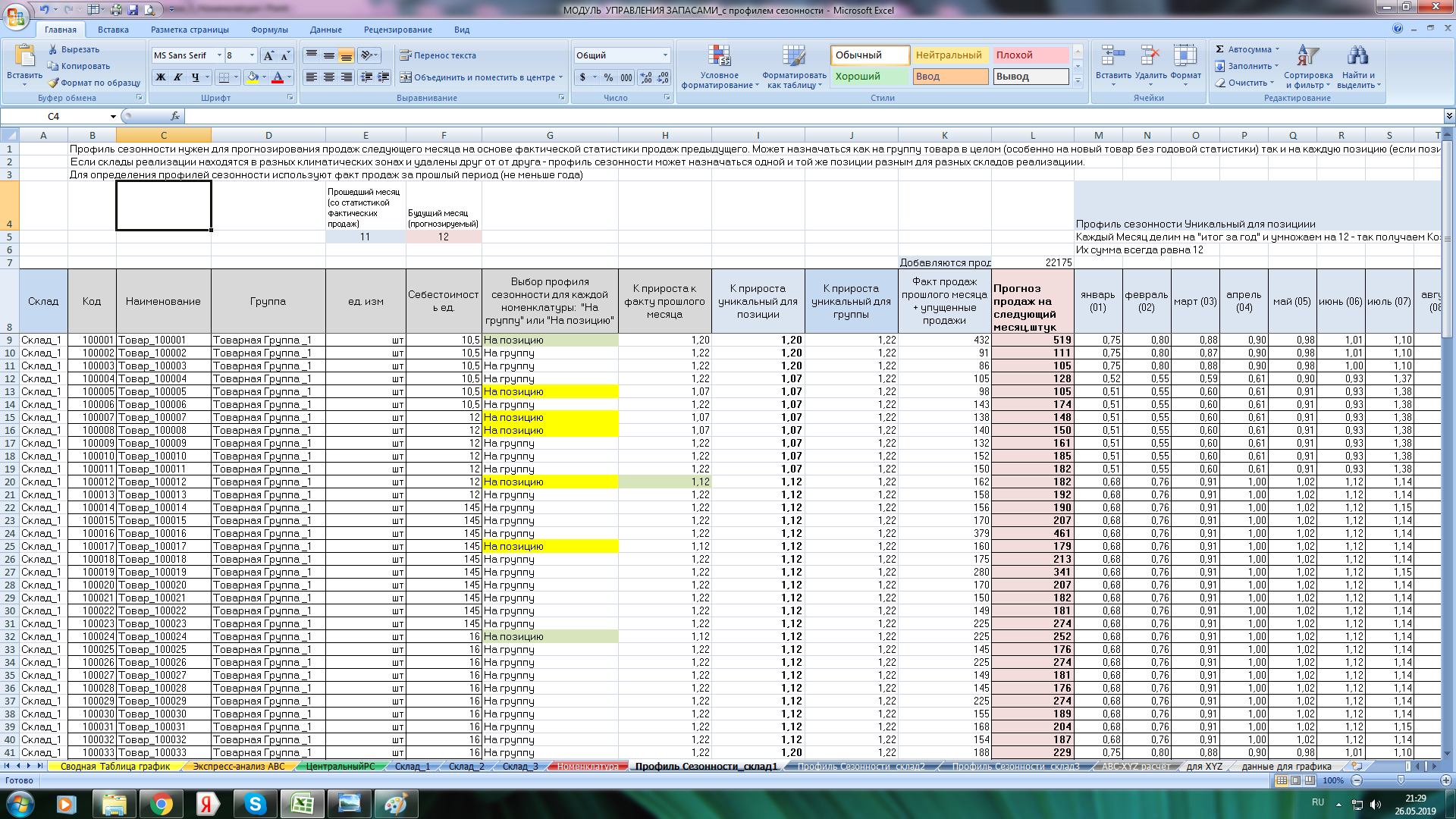 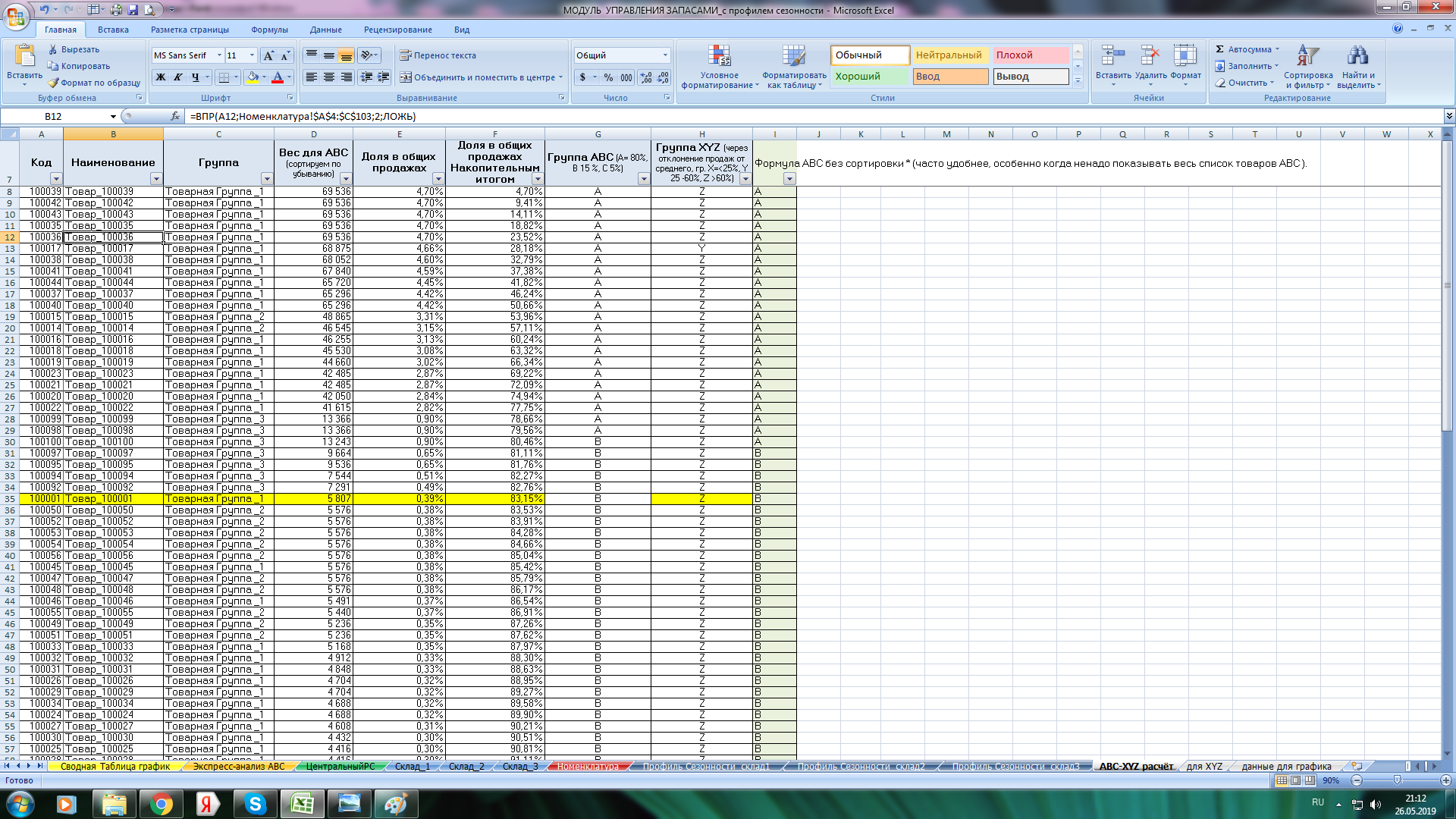 2. Модуль Динамика Основных Показателей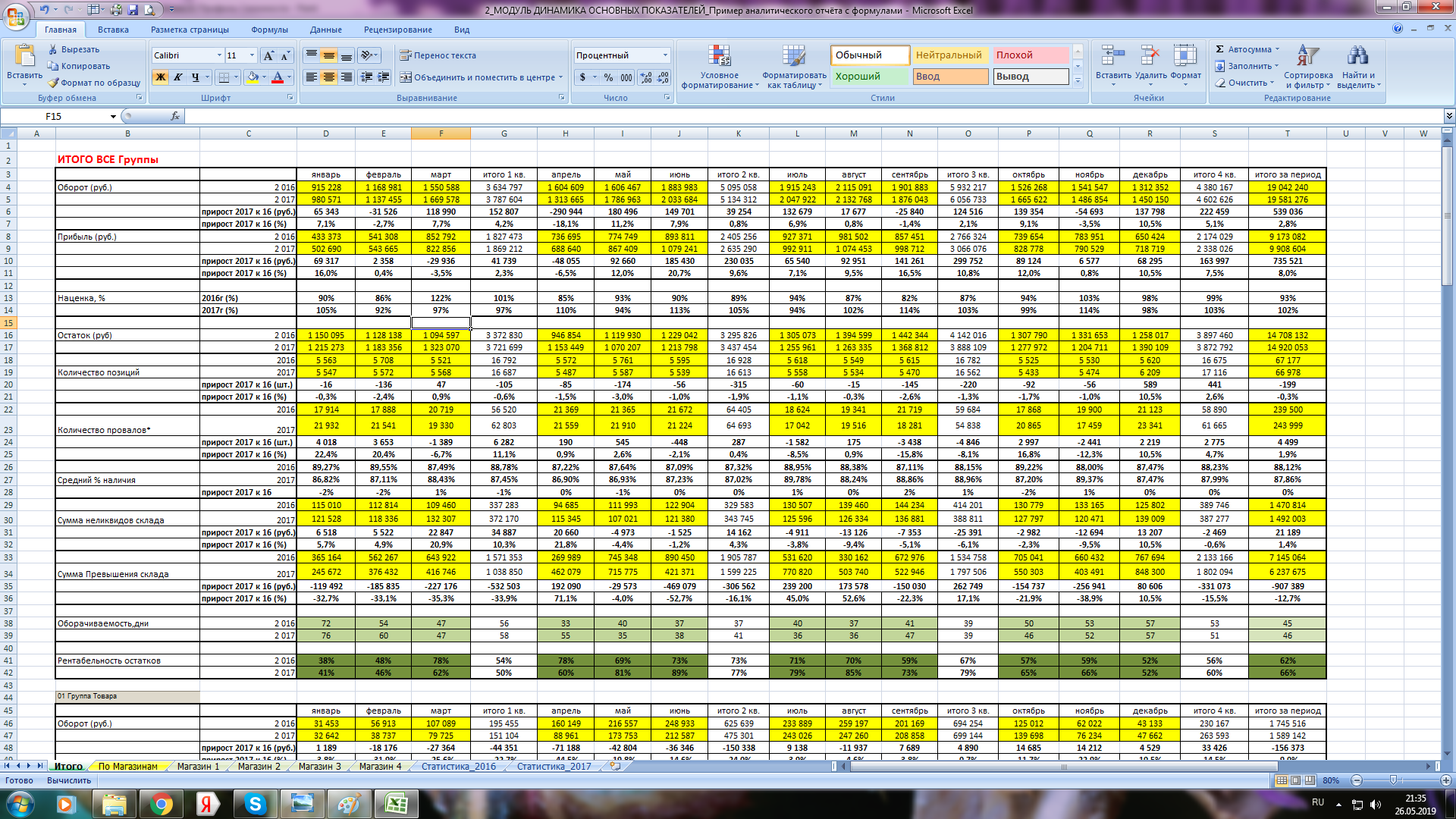 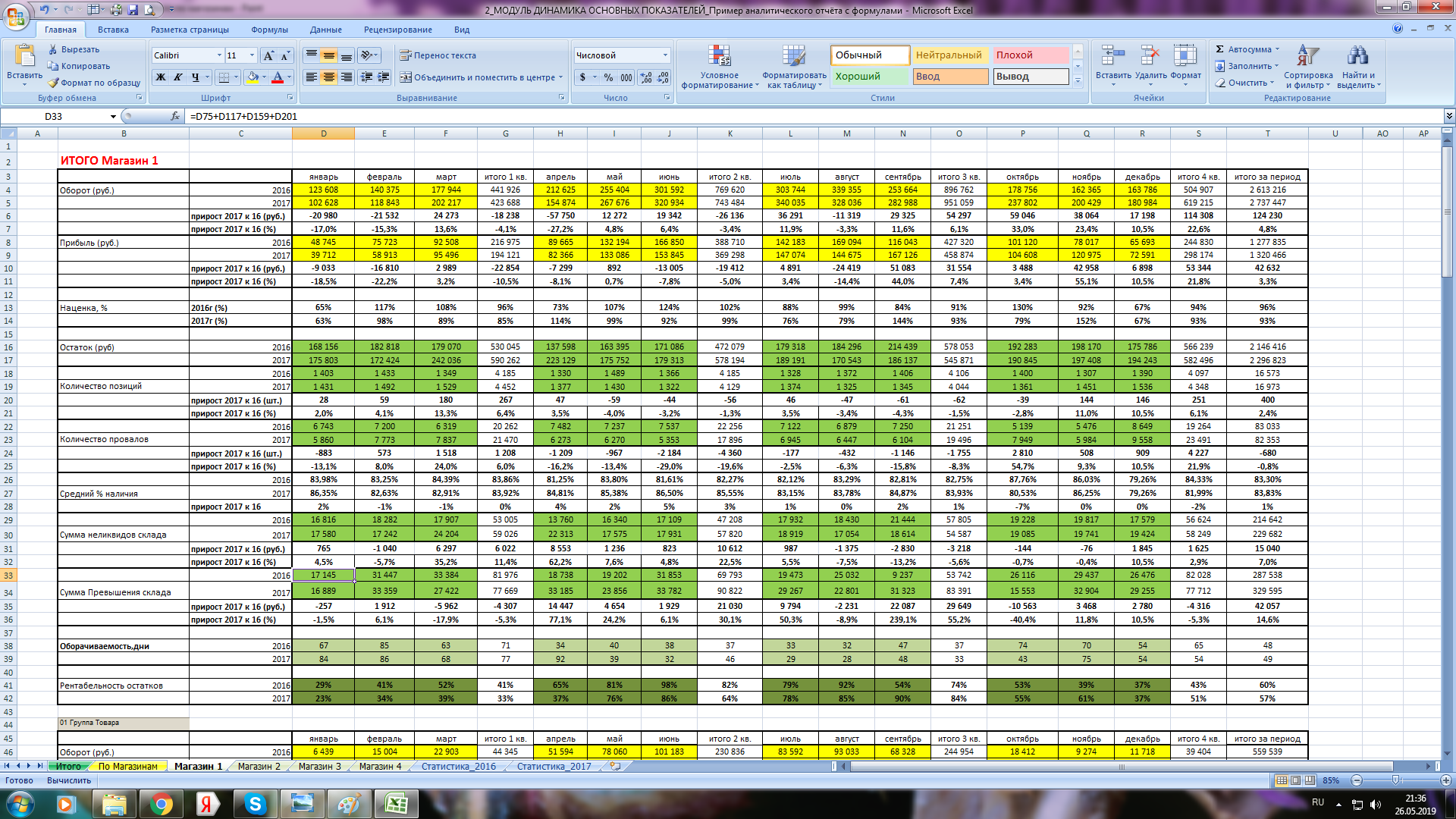 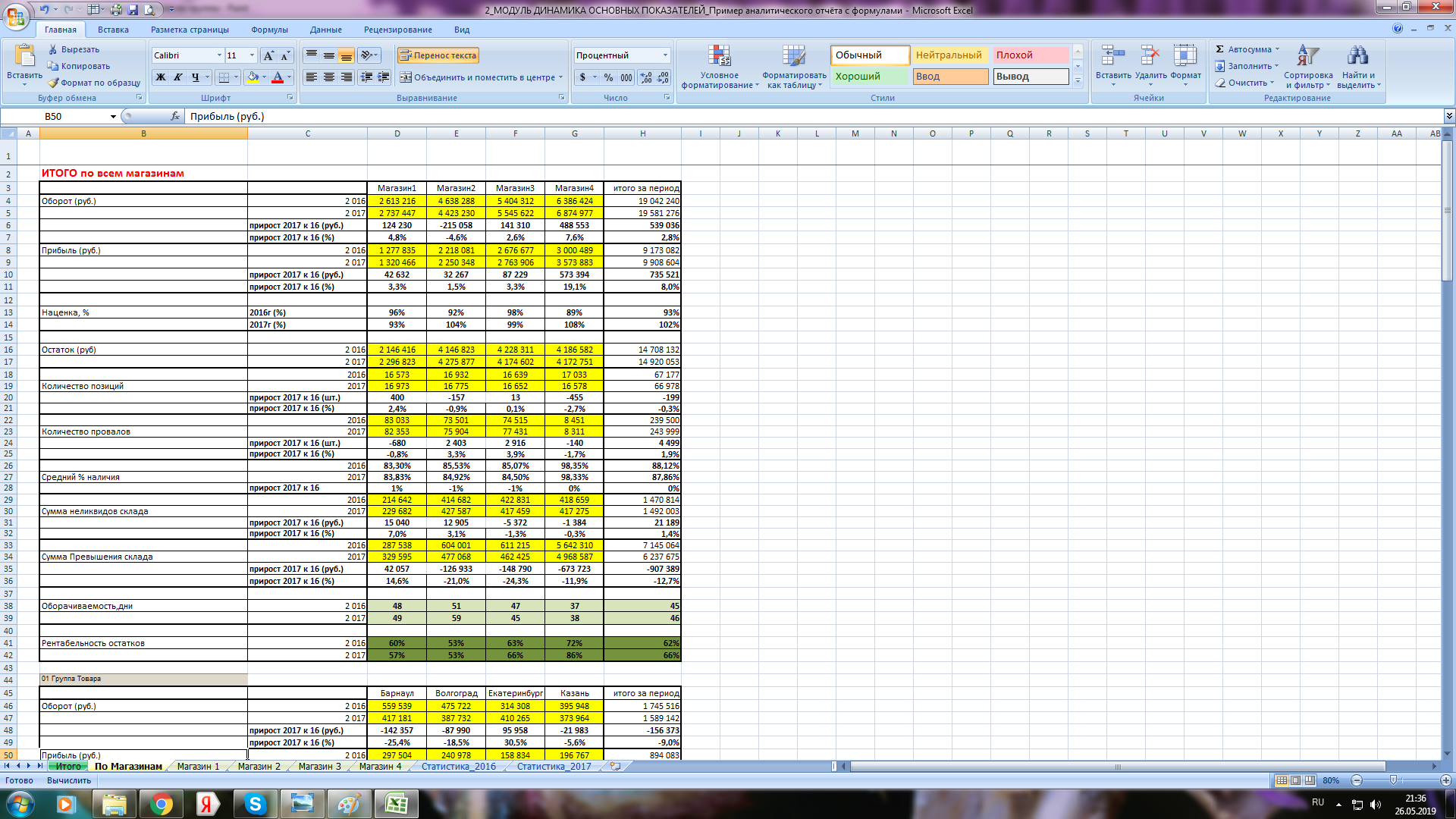 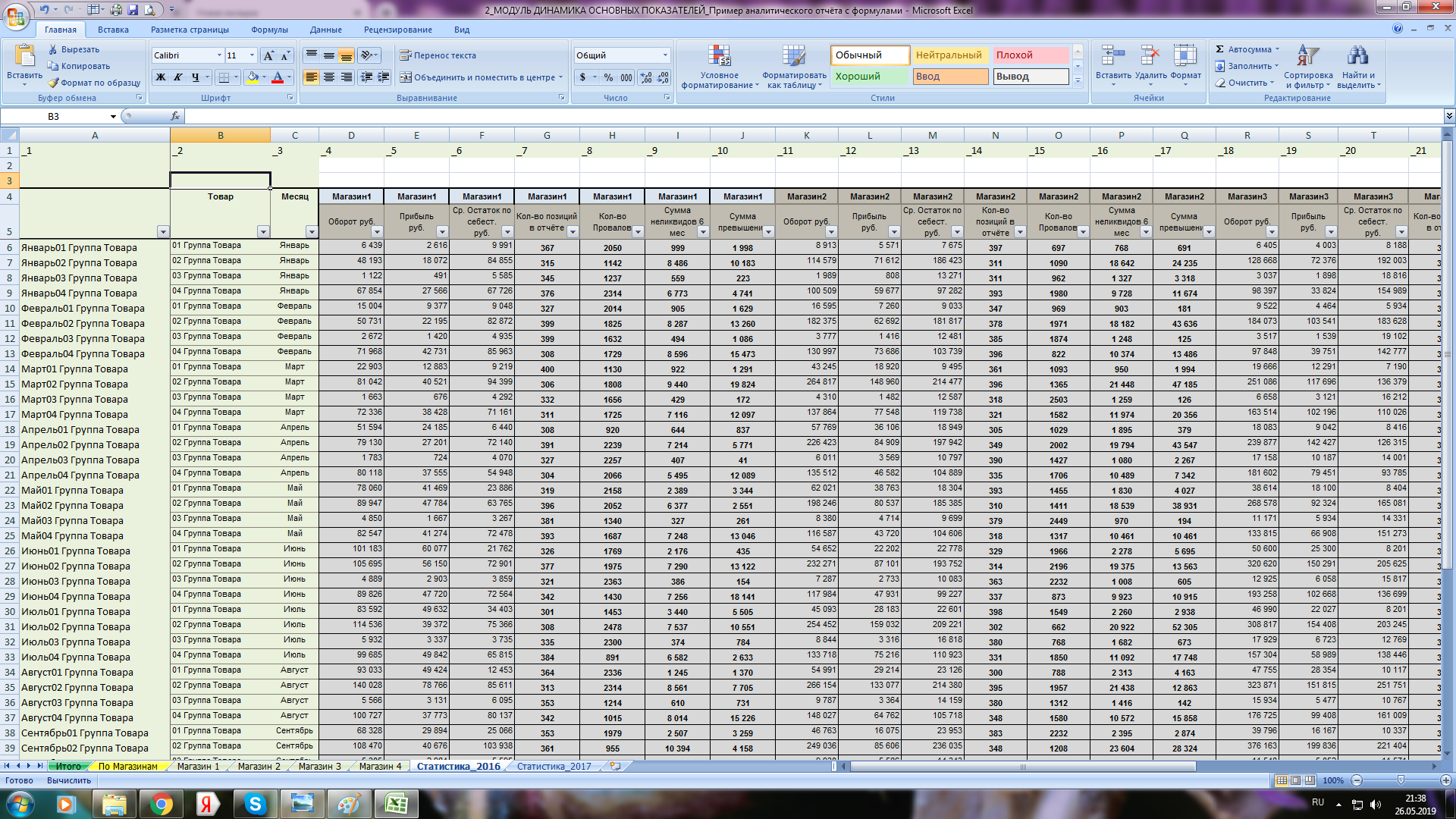 